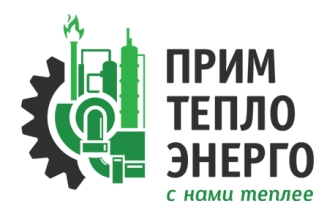 КРАЕВОЕ   ГОСУДАРСТВЕННОЕ   УНИТАРНОЕ   ПРЕДПРИЯТИЕ«ПРИМТЕПЛОЭНЕРГО»УТВЕРЖДАЮГенеральный директорКГУП «Примтеплоэнерго»____________________А.В. ГригорьеваДокументацияпо проведению запроса котировок на право заключения договора на актуализацию текстовой информации экземпляров Систем КонсультантПлюс серии VIP по состоянию на момент заключения Контракта и оказания информационных услуг с использованием экземпляров Систем КонсультантПлюс серии VIP, принадлежащих КГУП «Примтеплоэнерго»г. Владивосток2016 г.ТЕРМИНЫ И ОПРЕДЕЛЕНИЯЗаказчик – Краевое государственное унитарное предприятие «Примтеплоэнерго» (далее по тексту – Заказчик).Комиссия по закупке (далее - комиссия)- коллегиальный орган, заранее созданный для принятия решений в ходе проведения закупки для нужд предприятия (прежде всего - выбора победителя).Запрос котировок – способ закупки, при котором информация о потребностях в товарах, работах, услугах для нужд предприятия сообщается неограниченному кругу лиц путем размещения в единой информационной системе извещения, документации о закупке. Победителем запроса котировок признается участник закупки, предложивший наиболее низкую цену товаров, работ, услуг.Единая информационная система (ЕИС) – совокупность указанной в ч. 3 ст. 4 Федерального закона от 05.04.2013 № 44-ФЗ информации, которая содержится в базах данных, информационных технологий и технических средств, обеспечивающих формирование, обработку, хранение такой информации, а также ее предоставление с использованием официального сайта единой информационной системы, в информационно-телекоммуникационной сети Интернет.До ввода в эксплуатацию единой информационной системы информация и документы о закупках размещаются на официальном сайте Российской Федерации в информационно-телекоммуникационной сети «Интернет» для размещения информации о размещении заказов на поставки товаров, выполнение работ, оказание услуг (www.zakupki.gov.ru), установленном Правительством Российской Федерации, ч. 10 ст. 8 Федерального закона от 18.07.2011 № 223-ФЗ.Извещение о проведении запроса котировок – неотъемлемая часть документации о закупке, содержащая основные сведения о закупке, подлежащая опубликованию в единой информационной системе и являющаяся официальным объявлением о начале закупки.Документация о закупке – комплект документов, содержащий всю необходимую и достаточную информацию о предмете закупки, условиях ее проведения и рассматриваемый, как неотъемлемое приложение к документу, объявляющему о начале закупки.Заявка на участие в закупке (далее по тексту – заявка) – комплект документов, содержащий письменное предложение участника закупки, направленное Заказчику по форме и в порядке, установленным документацией о закупке.Участник закупки – любое юридическое лицо или несколько юридических лиц, выступающих на стороне одного участника закупки, независимо от организационно-правовой формы, формы собственности, места нахождения и места происхождения капитала либо любое физическое лицо или несколько физических лиц, выступающих на стороне одного участника закупки, в том числе индивидуальный предприниматель или несколько индивидуальных предпринимателей, выступающих на стороне одного участника закупки, которые соответствуют требованиям, установленным заказчиком в соответствии с положением о закупке.Победитель запроса котировок – участник запроса котировок, предложивший наиболее низкую цену товаров, работ, услуг. Лот – отдельный предмет закупки, в отношении которого в извещении о закупке, в документации о закупке, отдельно указывается предмет, состав товаров, работ, услуг, сведения о начальной (максимальной) цене, сроки и иные условия.Участник закупки подаёт заявку в отношении определённого лота. Комиссия рассматривает, оценивает и определяет победителя запроса котировок в отношении определённого лота. В отношении каждого лота заключается отдельный договор.Начальная (максимальная) цена договора (цена лота) – это определяемая заказчиком ориентировочная максимальная цена договора, указываемая в извещении, документации о закупке.ОБЩИЕ ПОЛОЖЕНИЯФорма и вид закупки, предмет запроса котировокПредметом настоящего запроса котировок является право на заключение договора на актуализацию текстовой информации экземпляров Систем КонсультантПлюс серии VIP по состоянию на момент заключения Контракта и оказания информационных услуг с использованием экземпляров Систем КонсультантПлюс серии VIP, принадлежащих КГУП «Примтеплоэнерго».Участник закупкиУчастником закупки может быть любое юридическое или физическое лицо, являющееся субъектом малого и среднего предпринимательства, обладающее соответствующей правоспособностью по законодательству Российской Федерации.Для участников закупки устанавливаются следующие требования:соответствие участника закупки требованиям, устанавливаемым в соответствии с законодательством Российской Федерации к лицам, осуществляющим поставку товаров, выполнение работ, оказание услуг, являющихся предметом закупки;не проведение ликвидации участника закупки – юридического лица, отсутствие решений арбитражного суда о признании участника закупки – юридического лица, индивидуального предпринимателя банкротом и об открытии конкурсного производства;не приостановление деятельности участника закупки в порядке, предусмотренном Кодексом Российской Федерации об административных правонарушениях, на день подачи заявки в целях участия в закупке для нужд предприятия;отсутствие у участника закупки задолженности по начисленным налогам, сборам и иным обязательным платежам в бюджеты любого уровня или государственные внебюджетные фонды за прошедший календарный год, размер которой превышает двадцать пять процентов балансовой стоимости активов участника закупки по данным бухгалтерской отчётности за последний завершенный отчетный период. При наличии задолженности участник закупки считается соответствующим установленному требованию в случае, если он обжалует наличие указанной задолженности в соответствии с законодательством Российской Федерации и решение по такой жалобе на день рассмотрения заявки на участие в закупке не принято;отсутствие сведений об участнике закупки в предусмотренных Федеральным законом от 05.04.2013г. № 44-ФЗ (ред. от 21.07.2014) «О контрактной системе в сфере закупок товаров, работ, услуг для обеспечения государственных и муниципальных нужд», а также Федеральным законом от 18.07.2011г. № 223-ФЗ «О закупках товаров, работ, услуг отдельными видами юридических лиц» реестрах недобросовестных поставщиков.Комиссия по закупке вправе на основании информации о несоответствии участника закупки установленным настоящей документацией требованиям, полученной из любых официальных источников, использование которых не противоречит действующему законодательству РФ, отклонить участника закупки.Правовой статус документовДанная закупка подготовлена в соответствии с Положением о закупках, утвержденным генеральным директором КГУП «Примтеплоэнерго» в редакции Приказа от 23.12.2015 г. № 652.Опубликованное в единой информационной системе извещение о проведении запроса котировок вместе с настоящей документацией, являющейся его неотъемлемым приложением, являются приглашением делать оферты и должны рассматриваться участниками закупки в соответствии с этим. Извещение должно быть официально опубликовано не менее чем за 7 (семь) дней до истечения срока подачи заявок.Заявка участника закупки имеет правовой статус оферты и будет рассматриваться Заказчиком в соответствии с этим.Заключенный по результатам запроса котировок договор фиксирует все достигнутые сторонами договоренности.Во всем, что не урегулировано извещением о проведении запроса котировок и настоящей документацией, стороны руководствуются Гражданским кодексом Российской Федерации.Участник закупки вправе обжаловать действия (бездействия) Заказчика в связи с проведением данного запроса котировок, согласно положению о закупках Заказчика.Внесение изменений в извещение и документацию о закупкеЗаказчик в связи с обоснованной необходимостью, инициированной подразделением-заказчика путем направления на согласование генеральному директору (в отсутствие заместителю генерального директора по экономике и финансам или иному лицу, исполняющему обязанности генерального директора) мотивированной служебной записки вправе в любое время на основании принятого решения внести изменения в извещение и документацию о закупке (включая проект договора). Изменение предмета закупки при этом не допускается. Указанные изменения размещаются отделом по закупкам в единой информационной системе в течение одного дня, с момента принятия решения о внесении изменений. При этом отдел по закупкам в случае необходимости внесения изменений, связанных с техническими ошибками, допущенными в извещении и документации о закупках (включая проект договора) вправе внести указанные изменения без соответствующего решения заказчика.Разъяснение документации о закупке способом запроса котировокЛюбой участник запроса котировок вправе направить запрос о разъяснении документации о закупке в письменной форме или по электронной почте в срок не позднее, чем за 5 (пять) дней до дня окончания подачи заявок. Заказчик в течение одного дня с момента получения запроса о разъяснении документации обязан направить ответ с разъяснением документации участнику запроса котировок. Отдел по закупкам размещает разъяснения в единой информационной системе не позднее чем в течение трех дней со дня предоставления указанных разъяснений.Отказ от проведения запроса котировокЗаказчик вправе в любое время в связи с обоснованной необходимостью, инициированной подразделением-заказчика путем направления на согласование генеральному директору (в отсутствие заместителю генерального директора по экономике и финансам или иному лицу, исполняющему обязанности генерального директора) служебной записки принять решение об отказе от проведения запроса предложения. Указанное решение размещается отделом по закупкам в единой информационной системе в течение одного дня с момента его принятия.Возврат заявокВсе заявки, а также отдельные документы, входящие в состав заявки, присланные на данный запрос котировок, не возвращаются, кроме отозванных участниками закупки, опоздавших заявок, в случае установления факта подачи одним участником закупки двух и более заявок путем вручения их участнику закупки или его уполномоченному представителю под расписку, либо путем отправления по почте с уведомлением о вручении (с отметкой о причине возврата) (по письменному запросу участника).Требования к участникам закупки, документам, предоставляемым в составе заявкиДля участия в запросе котировок участник закупки должен подготовить заявку на участие в закупке, оформленную в полном соответствии с требованиями документации о закупке.Требования, предъявляемые к составу заявки об участии в запросе котировок: Для участника закупки - юридического лица:заполненную форму заявки в соответствии с требованиями, предусмотренными извещением и документацией о закупке (оригинал) (Форма №1);анкету юридического лица по установленной в извещении и документации о закупке форме (Форма №2);заверенные участником закупки копии учредительных документов с приложением имеющихся изменений;полученную не ранее чем за 60 дней до дня окончания срока подачи заявок на участие в закупке оригинал выписки из единого государственного реестра юридических лиц или нотариально заверенную копию такой выписки;документ, подтверждающий полномочия лица на осуществление действий от имени участника закупки – юридического лица (копия решения о назначении или об избрании либо приказа о назначении физического лица на должность, в соответствии с которым такое физическое лицо обладает правом действовать от имени участника закупки без доверенности (далее также – руководитель). В случае если от имени участника закупки действует иное лицо, заявка должна содержать доверенность на осуществление действий от имени участника закупки, заверенную участником закупки (для юридических лиц). В случае если указанная доверенность подписана лицом, уполномоченным руководителем участника закупки, заявка должна содержать также документ, подтверждающий полномочия такого лица;заверенные участником закупки копии: бухгалтерского баланса (Форма 1), отчеты о прибылях и убытках (Форма 2), отчеты о движении денежных средств с отметкой налоговой службы за последний завершенный год и все перечисленные документы за завершенный отчетный период текущего года без отметки налоговой службы.- для участников закупки с упрощенной системой налогообложения - заверенные участником закупки копии документов, аналогичных балансам и отчетам о прибылях и убытках, отчетам о движении денежных средств с отметкой налоговой службы, за последний завершенный год и за завершенный отчетный период текущего года без отметки налоговой службы.техническое предложение (оригинал) (Форма №3);декларацию принадлежности участника закупки к субъектам малого и среднего предпринимательства (Форма №4);копии документов подтверждающих наличие Лицензионного (сублицензионного) соглашения с правообладателем Систем КонсультантПлюс на право распространения и сопровождения Систем КонсультантПлюс подтверждающего, что специальное программное обеспечение, используемое Исполнителем для оказания услуг Заказчику, полностью совместимо с имеющимися у Заказчика экземплярами Систем КонсультантПлюс серии VIP.Для участника закупки – индивидуального предпринимателя:заполненную форму заявки в соответствии с требованиями, предусмотренными уведомлением и документацией о закупке (оригинал) (Форма №1);анкету юридического лица по установленной в извещении и документации о закупке форме (Форма №2);полученную не ранее чем за 60 дней до дня окончания срока подачи заявок на участие в закупке оригинал выписки из единого государственного реестра юридических лиц или нотариально заверенную копию такой выписки;заверенные участником закупки копии: бухгалтерского баланса (Форма 1), отчеты о прибылях и убытках (Форма 2), отчеты о движении денежных средств с отметкой налоговой службы за последний завершенный год и все перечисленные документы за завершенный отчетный период текущего года без отметки налоговой службы.- для участников закупки с упрощенной системой налогообложения - заверенные участником закупки копии документов, аналогичных балансам и отчетам о прибылях и убытках, отчетам о движении денежных средств с отметкой налоговой службы, за последний завершенный год и за завершенный отчетный период текущего года без отметки налоговой службы.техническое предложение (оригинал) (Форма №3);декларацию принадлежности участника закупки к субъектам малого и среднего предпринимательства (Форма №4);копии документов подтверждающих наличие Лицензионного (сублицензионного) соглашения с правообладателем Систем КонсультантПлюс на право распространения и сопровождения Систем КонсультантПлюс подтверждающего, что специальное программное обеспечение, используемое Исполнителем для оказания услуг Заказчику, полностью совместимо с имеющимися у Заказчика экземплярами Систем КонсультантПлюс серии VIP.Заявки принимаются в письменной форме (за исключением проведения закупки, которая обеспечивается оператором электронной площадки) до срока, оговоренного в извещении, документации о закупке. Поданная в срок заявка регистрируется отделом по закупкам в прошитом и пронумерованном журнале регистрации.В названном журнале указываются следующие сведения:регистрационный номер заявки на участие в закупке;дата и время поступления заявки на участие в закупке;фамилия, имя, отчество физического лица, передавшего заявку, без указания наименования организации, от которой она подана (за исключением доставкой почтой, курьерской службой доставки, экспресс-почтой);фамилия, имя, отчество сотрудника отдела по закупкам, зарегистрировавшего заявку;способ подачи конверта с заявкой на участие в закупке.По требованию участника закупки, подавшего заявку на участие в запросе котировок, отдел по закупкам может выдать расписку в получении такой заявки, указав дату и время его получения. Если участник закупки представил свою заявку с опозданием, заявка не регистрируется в журнале регистрации и возвращаются участнику закупки без рассмотрения в тот же день путем вручения участнику или его уполномоченному представителю под расписку либо отсылается подавшему ее участнику почтой.Любой участник закупки вправе подать только одну заявку на участие в закупке. В случае установления факта подачи одним участником закупки двух и более заявок на участие в одном лоте, при условии, что поданные ранее заявки таким участником не отозваны, все заявки такого участника не рассматриваются и возвращаются такому частнику.Участник закупки путем направления письма заказчику вправе изменить или отозвать ранее поданную заявку на участие в запросе котировок в порядке, предусмотренном документацией о закупке. Отзыв заявки допускается до подведения комиссией по закупкам итогов закупки. Изменение заявки после истечения срока подачи заявок на участие в запросе котировок, установленного документацией о закупке, не допускается.Все листы заявки, все листы тома заявки должны быть прошиты и пронумерованы. Заявка, том заявки должны содержать опись входящих в заявку документов, быть скреплены печатью участника закупки (для юридических лиц) и подписаны участником закупки или лицом, уполномоченным таким участником. Соблюдение участником закупки указанных требований означает, что все документы и сведения, входящие в состав заявки и тома заявки, поданы от имени участника закупки, а также подтверждает подлинность и достоверность представленных в составе заявки и тома заявки документов и сведений.Обеспечение заявкиДокументация о закупке может содержать требование об обеспечении заявки на участие в закупке, которое в равной степени распространяется на всех участников закупки.Исполнение обязательств участника закупки в связи с подачей заявки на участие в закупке может быть обеспечено путем предоставления в составе заявки на участие в закупке безотзывной банковской гарантии, путем перечисления денежных средств на счет предприятия либо иным способом, предусмотренным документацией о закупке. Способы и размер обеспечения заявки на участие в закупке определяются в документации о закупке (раздел 3 «Информационная карта»). Размер такого обеспечения не может превышать 2 процента начальной (максимальной) цены договора.Комиссия по закупкам вправе требовать предоставление участниками закупки в составе заявки на участие в закупке документа, подтверждающего обеспечение участником своих обязательств в связи с подачей заявки на участие в закупке, оформленного в соответствии с требованиями документации о закупке.Обязательства участника закупки, связанные с подачей заявки на участие в закупке, включают:обязательство заключить договор в сроки, установленные закупочной документацией;обязательство заключить договор на условиях, указанных в проекте договора, являющегося неотъемлемой частью документации о закупке, и заявки на участие в закупке, а также обязательство до заключения договора предоставить отделу по закупкам обеспечение исполнения договора, в случае если такая обязанность установлена условиями документации о закупке;обязательство не изменять и (или) не отзывать заявку на участие в закупке после истечения срока окончания подачи заявок на участие в закупке.Предприятие удерживает сумму обеспечения заявки на участие в закупке в случаях невыполнения участником закупки обязательств, предусмотренных пунктом 2.9.4. настоящей документации.Обеспечение заявки на участие в закупке возвращается:а) всем участникам закупки, за исключением участника закупки, заявке которого присвоен первый номер, в срок не более 7 рабочих дней со дня подписания протокола, составленного по результатам закупки;б) участнику закупки, заявке которого присвоен первый номер, в срок не более 7 рабочих дней со дня заключения договора либо со дня принятия заказчиком в порядке, установленном положением о закупке, решения о том, что договор по результатам закупки не заключается.Рассмотрение и оценка заявок на участие в закупке. Комиссия по закупке в срок, не превышающий трех дней, следующих за днем окончания срока подачи котировочных заявок, рассматривает котировочные заявки на соответствие их требованиям, установленным в извещении, документации о закупке, и оценивает котировочные заявки в соответствии с условиями настоящего Положения. Победителем в проведении запроса котировок признается участник закупки, подавший котировочную заявку, которая отвечает всем требованиям, установленным в извещении, документации о закупке, и в которой указана наиболее низкая цена товаров, работ, услуг. При предложении наиболее низкой цены товаров, работ, услуг несколькими участниками закупки победителем в проведении запроса котировок признается участник закупки, котировочная заявка которого поступила ранее котировочных заявок других участников закупки.Комиссия по закупке отклоняет котировочные заявки, если они не соответствуют требованиям, установленным в извещении, документации о закупке, или предложенная в котировочных заявках цена товаров, работ, услуг превышает начальную (максимальную) цену, указанную в извещении, документации о закупке. Комиссия по закупке также отклоняет котировочную заявку в случае наличия сведений об участнике закупки в реестре недобросовестных поставщиков, если такое требование установлено в извещении, документации о закупке. Отклонение котировочных заявок по иным основаниям не допускается.Результаты рассмотрения и оценки котировочных заявок оформляются протоколом, который подписывается всеми присутствующими на заседании членами комиссии по закупке.Протокол рассмотрения и оценки котировочных заявок должен содержать:сведения о предприятии;о существенных условиях договора;сведения обо всех участниках закупки, подавших котировочные заявки;сведения об отклоненных котировочных заявкам с обоснованием причин отклонения;предложение о наиболее низкой цене товаров, работ, услуг;сведения о победителе в проведении запроса котировок;об участнике закупки, предложившем в котировочной заявке цену, такую же, как и победитель в проведении запроса котировок, или об участнике закупки, предложение о цене договора которого содержит лучшие условия по цене договора, следующие после предложенных победителем в проведении запроса котировок условий.Указанный протокол размещается отделом по закупкам в единой информационной системе в срок, не превышающий трех дней с момента проведения процедуры рассмотрения и оценки котировочных заявок. В случае если по окончании срока подачи котировочных заявок подана только одна заявка либо из всех поданных заявок только одна заявка допущена к участию в запросе котировок либо не будет получено ни одной заявки, такой запрос котировок признается несостоявшимся. Комиссия по закупке в срок, не превышающий трех дней с момента окончания срока подачи котировочных заявок, рассматривает единственную заявку на ее соответствие требованиям извещения и документации о закупке. В случае если указанная заявка соответствует требованиям и условиям, предусмотренным извещением и документацией о закупке, подразделение-заказчика обязано в течение трех дней с момент опубликования в единой информационной системе протокола рассмотрения и оценки заявок передать участнику закупки, подавшему единственную заявку, оферту договора, который составляется отделом по закупкам. При этом договор заключается с участником закупки, подавшим указанную заявку, на условиях и по цене договора, которые предусмотрены котировочной заявкой и документацией о закупке, но цена такого договора не может превышать начальную (максимальную) цену договора указанную в извещении и документации о закупке. Участник закупки, подавший указанную заявку, не вправе отказаться от заключения договора. В случае непредставления в срок, предусмотренный извещением и документацией о закупке подписанного договора, такой участник будет признан уклонившимся. При этом предприятие обязано подать сведения о таком участнике в реестр недобросовестных поставщиков.В случае если победитель закупки признан уклонившимся от заключения договора, предприятие вправе заключить договор с участником, предложившим цену договора, следующую после победителя на условиях предусмотренных извещением и документацией о закупке.Заключение договора с победителем запроса котировок.По результатам закупки на поставку товаров, выполнение работ, оказание услуг для нужд предприятия заключается договор, формируемый путем включения условий, предложенных в заявке на участие в закупке участником закупки, с которым заключается договор, в проект договора, являющийся неотъемлемой частью документации о закупке.В случае если предприятие отказалось в соответствии с настоящим Положением от заключения договора с победителем и с участником закупки, который занял второе место после победителя, закупки признается несостоявшейся.В случае если победитель закупки или участник закупки, который занял второе место после победителя, в срок, предусмотренный документацией о закупке, не представил предприятию подписанный договор, переданный ему в соответствии с настоящим Положением, а также обеспечение исполнения договора в случае, если документацией о закупке было установлено требование обеспечения исполнения договора, победитель или участник закупки, который занял второе место после победителя, признается уклонившимся от заключения договора.Договор может быть заключен в течение 20 (Двадцати) дней со дня  принятия заказчиком решения о заключении договора (подписания протокола рассмотрения и оценки заявок на участие в запросе котировок).В случае, если победитель признан уклонившимся от заключения договора, предприятие вправе обратиться в суд с требованием о понуждении победителя заключить договор, а также о возмещении убытков, причиненных уклонением, от заключения договора, либо заключить договор с участником закупки, который занял второе место после победителя, а также Предприятие также вправе заключить договор с участником закупки, который занял второе место после победителя, при отказе предприятия от заключения договора с победителем в случаях, предусмотренных настоящим Положением. При этом заключение договора для участника закупки, который занял второе место после победителя, является обязательным. В случае уклонения победителя или участника закупки, с которым заключается договор в случае уклонения победителя от заключения договора, обеспечение заявки на участие в закупке не возвращается. В случае уклонения участника закупки, который занял второе место после победителя, от заключения договора предприятие вправе обратиться в суд с требованием о понуждении такого участника закупки заключить договор, а также о возмещении убытков, причиненных уклонением от заключения договора, или принять решение о признании закупки несостоявшейся при этом предприятие обязано подать сведения о таком участнике в контролирующий орган для включения такого участника, в реестр недобросовестных поставщиков.После определения участника, с которым в соответствии с настоящим Положением должен быть заключен договор, в срок, предусмотренный для заключения договора, предприятие вправе отказаться от заключения договора с таким участником в случае установления следующих фактов:проведения ликвидации участников закупки – юридических лиц или принятия арбитражным судом решения о признании участника закупки – юридического лица, индивидуального предпринимателя банкротами и об открытии конкурсного производства;приостановления деятельности участников закупки в порядке, предусмотренном Кодексом Российской Федерации об административных правонарушениях;предоставления участниками закупки заведомо ложных сведений, содержащихся в представленных ими документах;нахождения имущества участника закупки под арестом, наложенным, по решению суда, если па момент истечения срока заключения договора балансовая стоимость арестованного имущества превышает двадцать пять процентов балансовой стоимости активов участника закупки по данным бухгалтерской отчетности за последний завершенный отчетный период;наличия у участника закупки задолженности по начисленным налогам, сборам и иным обязательным платежам в бюджеты любою уровня или государственные внебюджетные фонды за прошедший календарный год, размер которой превышает двадцать пять процентов балансовой стоимости активов участника закупки по данным бухгалтерской отчетности за последний отчетный период, при условии, что участник закупки не обжалует наличие указанной задолженности в соответствии с законодательством Российской Федерации.Обеспечение исполнения договораОбеспечение предоставляется в форме безотзывной банковской гарантии либо перечислением денежных средств победителем закупки на счет предприятия. Способ и размер обеспечения исполнения договора определяется в документации о закупке (раздел 3 «Информационная карта»). Размер такого обеспечения не может превышать 5 процента начальной (максимальной) цены договора либо устанавливается в размере аванса, если договором предусмотрена выплата аванса.В течение трех дней со дня получения проекта договора победитель закупки направляет предприятию подписанный договор, а также документы об обеспечении исполнения договора.Требования к обеспечению исполнения договора путем предоставления банковской гарантии:Банковская гарантия должна быть выдана банком или иной, кредитной организацией, имеющими действующие лицензии Банка России. Банковская гарантия должна быть выдана банком, расположенным на территории России, или иностранным банком, имеющим банк-респондент на территории России. Банк должен иметь опыт работы на рынке финансовых услуг не менее 3 лет. Объем собственного капитала банка по итогам последнего отчетного квартала должен быть не менее 300 млн. руб. Банковская гарантия должна содержать указание на заключаемый договор путем указания на стороны договора, предмет договора, ссылки на основания заключения договора. Срок действия банковской гарантии должен устанавливаться с учетом установленного срока исполнения всех обязательств по договору и заканчиваться не ранее окончания срока его действия.Банковская гарантия должна содержать указание на согласие банка с тем, что изменения или дополнения, внесенные в договор, не освобождают его от обязательств по соответствующей банковской гарантии. Банковская гарантия должна быть безотзывной. Бенефициаром в банковской гарантии должен быть указано предприятие, принципалом победитель закупки, гарантом – банк, выдавший банковскую гарантию. В банковской гарантии должно быть предусмотрено безусловное право предприятия на истребование суммы банковской гарантии при неисполнении (нарушении) условий исполнения договора. В банковской гарантии должно быть предусмотрено, что для истребования суммы обеспечения договора предприятие направляет в банк только письменное требование и оригинал банковской гарантии. Платеж по банковской гарантии должен быть осуществлен в течение 5 рабочих дней после обращения бенефициара. Расходы, связанные с получением, и применением банковской гарантии, несет победитель закупки. Обеспечение исполнения договора банковской гарантией, не соответствующее настоящему разделу не может быть принято в качестве обеспечения исполнения договора и отклоняется предприятием. В случае неуплаты исполнителем договора договорной неустойки, Заказчик вправе удержать обеспечения исполнения договора в сумме равной сумме неуплаченной исполнителем неустойки. В случае частичного исполнения договора поставщик вправе заменить обеспечение исполнения договора на обеспечение, размер которого уменьшен на сумму выполненных обязательств по договору, взамен ранее предоставленного. При этом поставщик вправе изменить способ обеспечения исполнения договора на иной способ, предусмотренный положением о закупках. Срок действия банковской гарантии должен превышать срок действия договора не менее чем на один месяц.Требования к обеспечению исполнения договора путем перечисления денежных средств:Обеспечение в форме перечисления денежных средств победителем закупки на счет Заказчика производится в порядке и размере, указанном в Документации о закупке.Обеспечение в форме перечисления денежных средств обеспечивает исполнение победителем закупки обязательств по договору, в том числе по уплате неустойки (пеней, штрафов).Обеспечение в форме перечисления денежных средств распространяется на весь период действия договора.Победитель закупки перед заключением договора обязан предоставить в отдел по закупкам надлежащим образом заверенную копию платежного поручения.В случае нарушения победителем закупки своих обязательств по договору. Заказчик имеет право списать в свою пользу денежные средства, перечисленные победителем закупки в качестве обеспечения исполнения договора в сумме, соответствующей размеру штрафных санкций, включающих в себя неустойку. Списание денежных средств происходит не ранее 5 (пяти) дней после направления победителю закупки уведомления, в котором обоснуется размер денежных средств, подлежащих списанию.Перечисленные денежные средства, за вычетом списанных в пользу Заказчика сумм, возвращаются победителю закупки в течение 10 (десяти) дней с даты оформления и принятия товарных документов, выставления счета или счет-фактуры, подписания акта выполненных работ, подписания акта оказанных услуг и выполнения победителем закупки всех обязательств по договору.Антидемпинговые мерыЕсли при проведении конкурентных закупок, участником закупки, с которым заключается договор, предложена цена договора, которая на двадцать пять процентов ниже начальной (максимальной) цены договора, договор заключается только после предоставления таким участником обеспечения исполнения договора в размере 10% от суммы договора, предложенной участником закупки, но не менее чем в размере обеспечения исполнения договора или аванса ,если закупочной документацией изначально уже было предусмотрено обеспечение исполнения договора или выплата аванса.Вышеуказанное обеспечение предоставляется участником закупки, с которым заключается договор до его заключения. Участник закупки, не выполнивший данного требования, признается уклонившимся от заключения договора. В этом случае уклонение участника закупки от заключения договора оформляется протоколом, подписываемым членами комиссии по закупкам.Если предметом договора, для заключения которого проводится конкурентная закупка, является поставка товара, необходимого для нормального жизнеобеспечения предприятия (топливо, оборудование необходимое для устранения аварийных либо иных экстренных (неотложных), ситуаций) участник закупки, предложивший цену договора, которая на двадцать пять и более процентов ниже начальной (максимальной) цены договора, обязан представить заказчику обоснование предлагаемой цены договора, которое может включать в себя гарантийное письмо от производителя с указанием цены и количества поставляемого товара, документы, подтверждающие наличие товара у участника закупки, иные документы и расчеты, подтверждающие возможность участника закупки осуществить поставку товара по предлагаемой цене.Указанное обоснование, представляется:участником закупки, предложившим цену договора на двадцать пять и более процентов ниже начальной (максимальной) цены договора, в составе заявки на участие в запросе котировок, запросе котировок, открытом конкурсе. В случае невыполнения таким участником данного требования или признания комиссией по закупкам предложенной цены договора необоснованной заявка на участие в закупке такого участника отклоняется. Указанное решение комиссии по закупкам фиксируется в протоколе рассмотрения и оценки заявок;участником закупки, с которым заключается договор, при направлении заказчику подписанного проекта договора при проведении аукциона. В случае невыполнения таким участником данного требования он признается уклонившимся от заключения договора. При признании комиссией по закупкам предложенной цены договора необоснованной, договор с таким участником не заключается и право заключения договора переходит к участнику аукциона, который предложил такую же, как и победитель аукциона цену договора или предложение о цене договора, которое содержит лучшие условия по цене договора, следующие после условий, предложенных победителем аукциона. В этих случаях, решение комиссии по закупкам оформляется протоколом, который размещается в единой информационной системе.ИНФОРМАЦИОННАЯ КАРТА ЗАПРОСА КОТИРОВОКОБРАЗЦЫ ФОРМ ОСНОВНЫХ ДОКУМЕНТОВ, ВКЛЮЧАЕМЫХ В ЗАЯВКУ НА УЧАСТИЕ В ЗАПРОСЕ КОТИРОВОКФОРМА №1Фирменный бланк участника закупки____ _____ 20___ года №_____ЗАЯВКА НА УЧАСТИЕ В ЗАПРОСЕ КОТИРОВОКИзучив извещение о проведении запроса котировок на право заключения договора на актуализацию текстовой информации экземпляров Систем КонсультантПлюс серии VIP по состоянию на момент заключения Контракта и оказания информационных услуг с использованием экземпляров Систем КонсультантПлюс серии VIP, принадлежащих КГУП «Примтеплоэнерго», документацию и принимая установленные в них требования и условия _____________________________________________________________________, 			(полное наименование участника закупки с указанием организационно-правовой формы)зарегистрированное по адресу ___________________________________________________,						(юридический адрес участника закупки)Предлагает заключить договор на:__________________________________.Мы согласны поставить/выполнить/оказать/ предусмотренные запросом котировок товары/работы/услуги/ в соответствии с установленными требованиями, которые мы представили в настоящей котировочной заявке по цене ____________ (___________) рублей ____ копеек, в том числе НДС _____% (_________).Цена договора включает в себя _________________________________________.Состав и объем оказываемых услуг:______________________________________.Сроки и порядок оплаты: ______________________________________________.Настоящим подтверждаем, что против ___________________________ (наименование участника закупки) не проводится процедура ликвидации, не принято арбитражным судом решения о признании _____________________ (наименование участника закупки) банкротом, деятельность _______________(наименование участника закупки) не приостановлена, а также, что размер задолженности по начисленным налогам, сборам и иным обязательным платежам в бюджеты любого уровня или государственные внебюджетные фонды за прошедший календарный год не превышает __ % ____________________ (значение указать цифрами и прописью) балансовой стоимости активов _____________________ (наименование участника закупки) по данным бухгалтерской отчётности за последний завершённый отчётный период, на имущество не наложен арест по решению суда, административного органа. В случае признания нас победителями запроса котировок, мы берём на себя обязательства подписать со своей стороны договор в соответствии с требованиями документации и условиями нашей заявки на участие в запросе котировок.В случае, если нашей заявке будет присвоен второй номер, а победитель будет признан уклонившимся от заключения договора с Заказчиком, мы обязуемся подписать данный договор в соответствии с требованиями документации и условиями нашей заявки на участие в запросе котировок.Мы, ___________________________ согласны с условием, что сведения о нас будут 	(наименование организации)внесены в публичный реестр недобросовестных поставщиков сроком на два года в следующих случаях:а) если мы:- будучи признанным победителем запроса котировок, уклонимся от заключения договора,- будучи единственным участником закупки, подавшим заявку на участие в запросе котировок, либо участником закупки, признанным единственным участником, уклонимся от заключения договора,- будучи признанным победителем или единственным участником запроса котировок, либо являющимся единственным участником, подавшим заявку на участие в запросе котировок, откажемся от предоставления обеспечения исполнения договора, если такое требование установлено в документации.б) если договор, заключённый с нами по результатам проведения настоящего запроса котировок, будет расторгнут по решению суда или по соглашению сторон в силу существенного нарушения нами условий договора.В соответствии с инструкциями, полученными от Вас в документации, информация по сути наших предложений в данном запросе котировок представлена в следующих документах, которые являются неотъемлемой частью нашей заявки:1)___________________________________________________________________           _______________________(подпись уполномоченного лица)		(имя и должность подписавшего)М.П.ФОРМА №2от «__» _________ 20__ года №____АНКЕТА УЧАСТНИКА ЗАКУПКИУчастник закупки: _______________________________________________________           _______________________(подпись уполномоченного лица)		(имя и должность подписавшего)М.П.ФОРМА №3от «__» ____ 20__г. №____Запрос котировок на право заключения договора на____________________________________ТЕХНИЧЕСКОЕ ПРЕДЛОЖЕНИЕУчастник закупки:______________________________________________________________         _________________________(подпись уполномоченного лица)		(имя и должность подписавшего)М.П.ФОРМА №4от «__» ____ 20__г. №____ДЕКЛАРАЦИЯ О СООТВЕТСТВИИ УЧАСТНИКА ЗАКУПКИ КРИТЕРИЯМ ОТНЕСЕНИЯ К СУБЪЕКТАМ МАЛОГО И СРЕДНЕГО ПРЕДПРИНИМАТЕЛЬСТВАПодтверждаем, что  (указывается наименование участника закупки)в соответствии со статьей 4 Федерального закона “О развитии малого и среднего предпринимательства в Российской Федерации” удовлетворяет критериям отнесения организации к субъектам  (указывается субъект малого или среднего предпринимательства
в зависимости от критериев отнесения)предпринимательства, и сообщаем следующую информацию:1. Адрес местонахождения (юридический адрес):  	.2. ИНН/КПП:  	.(№, сведения о дате выдачи документа и выдавшем его органе)3. ОГРН:  	.4. Сведения о наличии (об отсутствии) сведений в реестре субъектов малого и среднего предпринимательства субъекта Российской Федерации (в случае ведения такого реестра органом государственной власти субъекта Российской Федерации)  	.(наименование уполномоченного органа, дата внесения в реестр и номер в реестре)5. Сведения о соответствии критериям отнесения к субъектам малого и среднего предпринимательства, а также сведения о производимых товарах, работах, услугах и видах деятельности :(подпись)М.П.(фамилия, имя, отчество (при наличии) подписавшего, должность)ТЕХНИЧЕСКОЕ ЗАДАНИЕна актуализацию текстовой информации экземпляров Систем КонсультантПлюс серии VIP по состоянию на момент заключения Контракта и оказания информационных услуг с использованием экземпляров Систем КонсультантПлюс серии VIP, принадлежащих КГУП «Примтеплоэнерго».1. Перечень Систем КонсультантПлюс серии VIP:* число ОД локальной версии экземпляра системы  равно 1.** число ОД однопользовательской версии экземпляра системы  равно 2.*** число ОД сетевой версии экземпляра системы  равно 50.2. Требования к Исполнителю:- Наличие Лицензионного (сублицензионного) соглашения с правообладателем Систем КонсультантПлюс на право распространения и сопровождения Систем КонсультантПлюс подтверждающего, что специальное программное обеспечение, используемое Исполнителем для оказания услуг Заказчику, полностью совместимо с имеющимися у Заказчика экземплярами Систем КонсультантПлюс серии VIP.3. Требования, установленные Заказчиком к качеству услуг, требования к безопасности оказываемых услуг, показатели, связанные с определением соответствия оказываемых услуг потребностям заказчика:- Актуализация – восстановление текстовой информации в экземплярах Систем КонсультантПлюс Серии VIP, указанных в п.1. по состоянию на момент заключения Договора;- Оказание услуг предусматривает обновление информационных банков экземпляров Систем КонсультантПлюс серии VIP Заказчика новой информацией путем ее доставки специалистом Исполнителя по месту нахождения Заказчика. Также возможно обновление справочной правовой системы КонсультантПлюс серии VIP через сеть Интернет;- Оперативная связь со специалистом по информационному сопровождению;- Возможность заказа узкоспециализированных нормативных документов, не вошедших в приобретенные справочные системы, поиск документов в архивах Исполнителя;- Обучение специалистов Пользователей (сотрудников Заказчика) работе с экземпляром(-ами) Системы по методикам КЦ КонсультантПлюс;- Осуществление технической профилактики работоспособности экземпляров Систем КонсультантПлюс серии VIP и восстановление работоспособности экземпляров Систем КонсультантПлюс серии VIP в случае сбоев компьютерного оборудования после их устранения; - Консультации технического специалиста;- Возможность перехода на ежедневное полнофункциональное пополнение, получаемое по сети Интернет с обязательным еженедельным выездом специалиста Исполнителя;- Текущее информационное обслуживание осуществляется без выбора документов, в форме абонентского обслуживания.4. Периодичность оказываемых услуг:- Оказание информационных услуг с использованием экземпляра(ов) Системы серии VIP предусматривает обеспечение получения информации Заказчиком не реже 1 (одного) раза в неделю, согласно пункта 1. настоящего технического задания. В силу технических особенностей, период оказания информационных услуг в отношении отдельных экземпляров Систем КонсультантПлюс серии VIP может быть изменен по соглашению сторон. Время и день недели, установленные для посещения специалистом Исполнителя определяются по согласованию сторон. Стоимость сопровождения не должна зависеть от частоты обновления.5. Место оказания услуг:- Оказание информационных услуг с использованием экземпляра(ов) Системы КонсультантПлюс серии VIP осуществляется в соответствии с п. 1.1. настоящего технического задания.6. Требования к сроку и (или) объему предоставления гарантий качества услуг:- безвозмездное устранение недостатков оказанных услуг в течение 5 дней после обнаружения их Заказчиком.ПРОЕКТ ДОГОВОРАна оказание информационных услуг с использованием  экземпляра(ов)Системы(м) КонсультантПлюс Серии VIPг. Владивосток	                                                «_________» ______________ 20____ г._____________________________, именуемый(ая; ое) в дальнейшем «Заказчик», в лице ________________________, с одной стороны, и ____________________, именуемый(ая; ое) в дальнейшем “Исполнитель”, в лице ______________________, действующего на основании  ________________________, заключили настоящий Договор по итогам размещения заказа на ____________________, на основании протокола ______________________________________ (название протокола)№______________ от «_____»________________ 20_______ о нижеследующем:ОСНОВНЫЕ ПОНЯТИЯ1.1. Справочная Правовая Система КонсультантПлюс (далее – Система КонсультантПлюс или Система)  - совокупность многофункциональной программы для ЭВМ и набора текстовой информации (программное средство, информационный продукт вычислительной техники).  1.2. Экземпляр Системы - копия Системы КонсультантПлюс на материальном носителе, позволяющая Заказчику получать необходимую информацию. Экземпляр Системы не позволяет изменять и передавать полученную информацию.1.3. Регистрация экземпляра Системы на компьютере Заказчика (далее регистрация) – процедура, при которой запоминаются параметры конкретного компьютера Заказчика и генерируется цифровой код, после принятия которого экземпляр Системы становится работоспособным на данном компьютере.1.4. Перерегистрация экземпляра Системы - регистрация экземпляра Системы, перенесенного на новый компьютер Заказчика.1.5. Локальная вычислительная сеть - это вычислительная сеть, соединяющая 2 (две) или более ЭВМ (возможно, разного типа), расположенные в пределах 1 (одного) здания или нескольких соседних зданий.1.6. Структурные подразделения Заказчика – территориально удаленные друг от друга обособленные подразделения Заказчика, включая филиалы, представительства, отделы и т.д.  1.7. КЦ КонсультантПлюс – организация,  на основании договора с которой Дистрибьютор осуществляет поставку экземпляров Систем КонсультантПлюс (в том числе экземпляров Систем Серии VIP) и оказание информационных услуг с использованием экземпляров Систем (услуг по адаптации и сопровождению экземпляров Систем), в том числе экземпляров Систем Серии VIP.   1.8. Правомерный приобретатель экземпляра Системы (Заказчик) - физическое/юридическое лицо, приобретшее экземпляр Системы у официального Дистрибьютора (Представителя) Сети КонсультантПлюс, или физическое/юридическое лицо, получившее на законных основаниях от физического/юридического лица экземпляр Системы, ранее приобретенный у официального Дистрибьютора (Представителя) Сети КонсультантПлюс (от правомерного приобретателя экземпляра Системы).   1.9. Число одновременных доступов (далее - число ОД) - параметр Системы, определяющий максимальное количество ЭВМ, с которых может быть осуществлен одновременный доступ к Системе. Общее количество ЭВМ, с которых может быть осуществлен одновременный доступ к комплекту Систем, не может превышать число ОД той Системы, по которой предоставлено наибольшее число ОД.2. ПРЕДМЕТ ДОГОВОРА2.1. Исполнитель обязуется по заданию Заказчика:2.1.1. провести актуализацию текстовой информации в экземпляре(ах) Системы(м) Серии VIP, принадлежащих Заказчику и указанных в Регламенте оказания информационных услуг, являющемся неотъемлемой частью настоящего Договора (Приложение № 1). Заказчик обязуется оплатить эти услуги.2.1.2. оказывать информационные услуги с использованием экземпляра(ов) Системы(м) Серии VIP (услуги по адаптации и сопровождению экземпляра(ов) Системы(м) Серии VIP)  в течение срока действия настоящего Договора. Порядок оказания данных услуг приведен в разделе 5. настоящего Договора.  Заказчик обязуется оплатить эти услуги. 2.2. Перечень экземпляров Систем, с использованием которых оказываются информационные услуги, указан в Приложении № 1 к настоящему Договору.2.3. Использование передаваемой информации Заказчиком и, при наличии у Заказчика структурных подразделений, его структурными подразделениями:2.3.1. Заказчик имеет право без дополнительных письменных разрешений распространять любым способом (продавать, сдавать в прокат и т.д.) и предоставлять доступ третьим лицам к текстам правовых актов в печатном виде с обязательным указанием соответствующей Системы КонсультантПлюс как источника информации.2.3.2. Использование в печатном виде информации, самостоятельно являющейся объектом авторского права (комментарии, разъяснения экспертов по вопросам финансово-хозяйственной деятельности предприятия; аналитические статьи из печатных изданий и т.п.), возможно только после получения письменного согласия КЦ КонсультантПлюс. Под использованием информации в печатном виде в настоящем подпункте понимается ее воспроизведение на материальных носителях и последующее их распространение любым способом (продажа, прокат и т.д.), а также предоставление доступа к этим материальным носителям третьим лицам.2.4. Использование в электронном виде любой переданной информации возможно только после получения письменного согласия КЦ КонсультантПлюс. Под использованием информации в электронном виде в настоящем пункте понимается: копирование и последующее распространение лицам, не указанным в Приложении № 1 к настоящему Договору, информации на магнитных носителях, по телекоммуникационным сетям, посредством размещения в сети "Интернет" и другим способом, а также иное предоставление доступа к информации третьим лицам, а при наличии у Заказчика структурных подразделений лицам, не указанным в Приложении № 1 к Договору. 3. ПОРЯДОК ИСПОЛЬЗОВАНИЯ ЭКЗЕМПЛЯРА СИСТЕМЫ СЕРИИ VIP3.1. При наличии у Заказчика структурных подразделений в соответствии с п. 1.6. настоящего Договора, которым Заказчик вправе предоставить доступ к экземпляру(ам) Системы(м) Серии VIP, их конкретный перечень определяется в Приложении № 1 к настоящему Договору.Под предоставлением доступа в настоящем пункте понимаются установка экземпляра(ов) Системы(м) Серии VIP по адресу структурного подразделения Заказчика в соответствии с Приложением N 1 к настоящему Договору и оказание услуг в соответствии с положениями раздела 5. настоящего Договора.Заказчик не вправе предоставлять доступ к экземпляру(ам) Системы(м) Серии VIP третьим лицам, а при наличии у Заказчика структурных подразделений лицам, не указанным в Приложении № 1 к настоящему Договору. 3.2. Один экземпляр Системы Серии VIP не может использоваться на 2 (двух) и более компьютерах одновременно. Сетевая версия экземпляра Системы Серии VIP не может использоваться на 2 (двух) и более локальных сетях одновременно и/или одновременно использоваться в локальной сети с числом ОД большим, чем определено настоящим Договором для данной Системы.3.3. Экземпляр Системы Серии VIP содержит программную защиту от несанкционированного копирования и работоспособен только после его регистрации Исполнителем.3.4. Заказчик вправе переносить экземпляр Системы Серии VIP (сетевую версию экземпляра Системы Серии VIP) на другой(ую) компьютер (локальную сеть). Перенос подразумевает удаление экземпляра Системы Серии VIP (сетевого экземпляра Системы Серии VIP) с прежнего компьютера (локальной сети). В этом случае Исполнитель обязан по требованию  Заказчика перерегистрировать экземпляр Системы Серии VIP.4. ПЕРЕДАЧА ЭКЗЕМПЛЯРА СИСТЕМЫ СЕРИИ VIP ТРЕТЬИМ ЛИЦАМ4.1. Заказчик вправе передать экземпляр(ы) Системы(м) Серии VIP третьему лицу, а также при наличии у Заказчика структурных подразделений лицу, указанному в Приложении № 1 к настоящему Договору, в собственность только после получения письменного согласия КЦ КонсультантПлюс.4.2. Заказчик не вправе передавать экземпляр(ы) Системы(м) Серии VIP третьему лицу, а также при наличии у Заказчика структурных подразделений, лицу указанному в Приложении № 1 к настоящему Договору, во временное пользование (в том числе прокат, аренду).4.3. После передачи экземпляра(ов) Системы(м) Серии VIP третьему лицу Заказчик обязан в десятидневный срок предоставить Исполнителю копии документов, подтверждающих факт передачи, а именно: либо копию Договора, либо копию Акта приемки-передачи (копию товарной накладной), либо копии Счета и Платежного поручения с печатью банка. При отсутствии документов, подтверждающих передачу, Исполнитель не будет оказывать  третьему лицу информационные услуги с использованием экземпляра(ов) Системы(м) Серии VIP (услуги по сопровождению экземпляра(ов) Системы(м) Серии VIP).4.4. После передачи Заказчиком экземпляра(ов) Системы(м) Серии VIP третьему лицу все обязательства Исполнителя перед Заказчиком по оказанию информационных услуг с использованием экземпляра(ов) Системы(м) Серии VIP (услуг по адаптации и сопровождению экземпляра(ов) Системы(м) Серии VIP) теряют силу.5. ПОРЯДОК ОКАЗАНИЯ ИНФОРМАЦИОННЫХ УСЛУГ С ИСПОЛЬЗОВАНИЕМ ЭКЗЕМПЛЯРА(ОВ) СИСТЕМЫ(М) CЕРИИ VIP5.1. Оказание информационных услуг с использованием экземпляра(ов) Системы(м) Серии VIP (услуг по адаптации и сопровождению экземпляра(ов) Системы(м) Серии VIP), осуществляемое Исполнителем согласно п. 2.1. настоящего Договора включает в себя оказание Заказчику информационных услуг с использованием экземпляра(ов) Системы(м) Серии VIP (услуг по адаптации и  сопровождению экземпляра(ов) Системы(м) Серии VIP), а также при наличии у Заказчика структурных подразделений, оказание информационных услуг с использованием экземпляра(ов) Системы(м) Серии VIP (услуг по адаптации и сопровождению экземпляра(ов) Системы(м) Серии VIP) структурным подразделениям Заказчика, указанным в Приложении № 1 к настоящему Договору.5.2. Оказание информационных услуг с использованием экземпляра(ов) Системы(м) Серии VIP предусматривает:  - адаптацию (установку, тестирование, регистрацию, формирование в комплект(ы) экземпляра(ов)) Систем на компьютерном оборудовании Заказчика;- передачу Заказчику, а также структурным подразделениям Заказчика,  актуальной информации (актуальных наборов текстовой информации, адаптированных к установленным у Заказчика экземплярам Систем) в пределах объема информации, поступившей из КЦ КонсультантПлюс к  Исполнителю;- обеспечение получения информации в офисе Заказчика - _______________________________________________________________________________________;(указать способ получения: по телекоммуникационным сетям, при помощи сервисного специалиста)а также структурными подразделениями Заказчика, при их наличии у Заказчика; - восстановление работоспособности экземпляра(ов) Системы(м) в случае сбоев компьютерного оборудования после их устранения Заказчиком (тестирование, переустановка);- консультирование по работе с экземпляром(ами) Системы(м) Серии VIP, в том числе обучение сотрудников и, при наличии у Заказчика структурных подразделений, структурных подразделений Заказчика работе с экземпляром(ами) Системы(м) Серии VIP  по методикам Сети КонсультантПлюс с возможностью получения специального сертификата об обучении;- предоставление возможности получения Заказчиком и, при наличии у Заказчика структурных подразделений, структурными подразделениями Заказчика консультаций по работе экземпляра Системы по телефону и в офисе Исполнителя;предоставление другой информации и материалов;предоставление иных услуг по адаптации и сопровождению экземпляра(ов) Системы(м) Серии VIP.5.3. Заказчик имеет право получать текущую информацию не реже одного раза в неделю, в том числе принимать наборы текстовой информации в принадлежащий ему экземпляр Системы Серии VIP в соответствии с его функциональным назначением. Периодичность оказания информационных услуг с использованием экземпляра Системы устанавливается в Регламенте оказания информационных услуг (далее Регламент).5.4. Оказание Заказчику и, при наличии у Заказчика структурных подразделений, структурным подразделениям Заказчика текущих информационных услуг с использованием экземпляра(ов) Системы(м) Серии VIP (услуг по адаптации и сопровождению экземпляра(ов) Системы(м) Серии VIP) осуществляется без выбора документов.5.5. Заказчик обязуется назначить со своей стороны представителя, ответственного за исполнение настоящего Договора. Ответственное лицо со стороны Заказчика обязано пройти обучение работе с Системами КонсультантПлюс. В течение одного месяца после установки экземпляра(ов) Системы(м) Заказчик обязуется организовать обучение всех работников, являющихся пользователями Систем КонсультантПлюс. При доставке информации специалистом Исполнителя Заказчик обязуется согласовать с Исполнителем конкретное время доставки информации, обеспечить готовность технических средств и беспрепятственный доступ к экземпляру Системы в оговоренное время. В случае доставки информации с помощью телекоммуникационных средств все расходы, связанные с обеспечением достаточного для оказания текущих информационных услуг трафика, оплачиваются Заказчиком за свой счет.Заказчик обязуется проверять полномочия лица, выступающего от имени Исполнителя. При ненадлежащем контроле за наличием соответствующих полномочий у лица, получившего доступ к техническим средствам Заказчика, и возникших вследствие этого неблагоприятных последствий, риск неблагоприятных последствий лежит на Заказчике.5.6. Услуги, оказанные по настоящему Договору, фиксируются в Актах оказания информационных услуг (далее «Акты»). Заказчик при отсутствии претензий подписывает Акт не позднее последнего календарного дня Месяца оказания услуг. Если до последнего календарного дня Месяца оказания услуг Заказчик не предъявит письменных претензий Исполнителю, услуга считается оказанной в соответствии с Договором. 6. СТОИМОСТЬ ОКАЗАНИЯ ИНФОРМАЦИОННЫХ УСЛУГ С ИСПОЛЬЗОВАНИЕМ ЭКЗЕМПЛЯРА(ОВ) СИСТЕМЫ(М) СЕРИИ VIP. ПОРЯДОК РАСЧЕТОВ. Общие положения6.1. Дата оплаты услуг Исполнителя по данному Договору определяется по дате зачисления на расчетный счет Исполнителя денежных средств, перечисленных с расчетного счета Заказчика. Оплата информационных услуг с использованием экземпляра(ов) Системы(м) Серии VIP (услуг по адаптации и  сопровождению экземпляра(ов) Системы(м) Серии VIP)6.2. Основные понятия:Месяц оказания услуг - полный календарный месяц, в котором оказывались информационные услуги с использованием экземпляра(ов) Системы(м) Серии VIP (услуги по адаптации и сопровождению экземпляра(ов) Системы(м) Серии VIP).Месяц оплаты услуг - месяц, следующий за Месяцем оказания услуг.Абонементная плата за Месяц оказания услуг - сумма, установленная в 6.6. настоящего Договора, за информационные услуги с использованием экземпляра(ов) Системы(м) Серии VIP (услуги по адаптации и сопровождению экземпляра(ов) Системы(м) Серии VIP) в течение Месяца оказания услуг.Неоплаченный остаток на Месяц оказания услуг - стоимость услуг, оказанных Исполнителем по Месяц оказания услуг включительно, но не оплаченных в период действия данного Договора.6.3. Порядок оплаты:	Заказчик обязуется оплатить актуализацию текстовой информации в экземпляре(ах) Системы(м) Серии VIP, принадлежащих Заказчику и указанных в Приложении №1 настоящего Договора, до 15 числа Месяца оплаты услуг на основании выставленного Исполнителем счета и (или) счета-фактуры.	Заказчик обязуется оплачивать информационные услуги с использованием экземпляра(ов) Системы(м) Серии VIP (услуги по адаптации и сопровождению экземпляра(ов) Системы(м) Серии VIP)  до 15 числа Месяца оплаты услуг. Оплата информационных услуг с использованием экземпляра(ов) Системы(м) Серии VIP (услуг по адаптации и сопровождению экземпляра(ов) Системы(м) Серии VIP) производится на основании Счета и (или) Счета-фактуры. Исполнитель предоставляет Заказчику Счет и (или) Счет-фактуру не позднее 30 числа Месяца оказания услуг.Если Заказчик произвел платеж, сумма которого недостаточна для погашения денежного обязательства полностью, то в первую очередь погашается задолженность  за наиболее ранний месяц. При оплате за конкретный месяц в первую очередь погашается задолженность за фактически оказанные услуги.6.4. Ответственность за нарушение порядка расчетов:В случае задержки оплаты за информационные услуги с использованием экземпляра(ов) Системы(м) Серии VIP (услуги по адаптации и сопровождению экземпляра(ов) Системы(м) Серии VIP) Исполнитель приостанавливает оказание услуг для выяснения причин задержки. В случае просрочки исполнения обязательства по оплате за информационные услуги с использованием экземпляра(ов) Системы(м) Серии VIP (услуги по адаптации и сопровождению экземпляра(ов) Системы(м) Серии VIP), предусмотренных настоящим Договором, Исполнитель вправе потребовать от Заказчика уплаты неустойки, исчисляемой за каждый день просрочки исполнения обязательства в размере одной трехсотой ставки рефинансирования Центрального банка России, действующей на день уплаты неустойки, от суммы неисполненного обязательства. Цена Договора6.5. Цена настоящего Договора составляет ____________(__________), с учетом НДС 18 %. Основание – протокол _________________________ № ________ от «___»_______20_г. (название протокола)Цена настоящего Договора является твердой и устанавливается на весь срок действия настоящего Договора.6.6. Заказчик ежемесячно в сроки, указанные в п. 6.3. настоящего Договора, перечисляет на расчетный счет Исполнителя стоимость информационных услуг в размере _______________________, с учетом НДС 18 %.6.7. Стоимость актуализации текстовой информации в экземпляре(ах)  Системы(м) Серии VIP по состоянию на «_____» _____________ 201_ года составляет ______________ (___________________), с учетом НДС 18 %.7. СРОК ДЕЙСТВИЯ ДОГОВОРА7.1. Настоящий Договор вступает в силу «___» ___________ 201__ г. и заканчивает свое действие «____»  _______________ 201___ г.7.2. Обязательства по настоящему Договору накладываются на Исполнителя только в течение срока его действия.8. ОТВЕТСТВЕННОСТЬ СТОРОН8.1. За невыполнение или ненадлежащее выполнение обязательств по настоящему Договору Исполнитель и Заказчик несут ответственность в соответствии с действующим законодательством РФ.Исполнитель не несет ответственность за неисполнение обязательств по настоящему Договору, если технические параметры оборудования Заказчика, на котором установлены экземпляр(ы) Системы(м), не соответствуют следующим параметрам: для оказания информационных услуг с использованием экземпляра(ов) системы(м) КонсультантПлюс необходим компьютер, имеющий процессор с тактовой частотой не менее 2800 МГЦ или Core2Duo и далее, ОЗУ от 2048 МБ, локальный или сетевой привод DVD-ROM, операционная система WINDOWS XP/SERVER 2003/VISTA/SERVER 2008/7/SERVER 2008 R2/8/SERVER 2012/SERVER 2012 R2, WINDOWS 10 с установленным браузером Internet Explorer 6.0 / Microsoft Edge и браузеры Mozilla Firefox, Google Chrome, Opera последней версии (для пользователей онлайн-сервисов), MS Office 2003 и далее, разрешение экрана не менее 1280 на 1024 точек. Скорость Интернет-соединения (для онлайн-сервисов и ИнтернетПополнения) 3 Мбит/с и выше. Для оптимального оказания информационных услуг с использованием экземпляра(ов) системы(м) КонсультантПлюс необходимо не менее 20-30 % свободного дискового пространства.8.2. Если у Заказчика возникнут обоснованные претензии к экземпляру(ам) Системы(м) в частях качества включенной в него(них) информации и (или) некорректной работы программных средств, Исполнитель обязуется рассмотреть Претензию Заказчика в течение 15 (пятнадцати) дней с момента ее получения. В случае признания Претензии обоснованной Исполнитель обязан устранить недостатки в разумный срок. В случае неустранения недостатков в указанный срок Заказчик будет вправе потребовать выплаты исключительной неустойки (штрафа) в размере одной трехсотой действующей на день уплаты неустойки (штрафа)  ставки  рефинансирования Центрального Банка Российской Федерации от суммы, указанной в п. 5.6. настоящего Договора путем составления дополнительной Претензии. Исполнитель обязуется в пятнадцатидневный срок со дня получения дополнительной Претензии ответить на нее официальным письмом. В случае признания дополнительной Претензии Заказчика обоснованной Исполнитель обязан перечислить Заказчику исключительную неустойку (штраф). Исполнитель не несет ответственности за качество экземпляра(ов) Системы, в отношении которой(ых) не оказываются услуги по сопровождению. При нарушении периодичности оказания информационных услуг с использованием экземпляра Системы по вине Заказчика Исполнитель не несет ответственность за недостоверность включенной в экземпляр Системы информации.8.3. Настоящий Договор может быть расторгнут исключительно по соглашению сторон или решению суда по основаниям, предусмотренным гражданским законодательством.8.4. Стороны освобождаются от ответственности за частичное или полное неисполнение обязательств, если это неисполнение явилось следствием непреодолимой силы (форс-мажорных обстоятельств). В этом случае срок выполнения договорных обязательств по согласованию сторон будет продлен на время действия указанных обстоятельств или аннулирован без применения каких-либо штрафных санкций.8.5. Споры между сторонами настоящего Договора, которые невозможно урегулировать путем переговоров, подлежат разрешению в Арбитражном суде Приморского края. 8.6. Исполнитель несет ответственность за качество и работоспособность экземпляра(ов) Системы(м), с использованием которой(ых) он оказывает услуги в соответствии с п. 3.1. настоящего Договора, только при условии, что данные(е) экземпляр(ы) Системы(м) отключен(ы) от возможности одновременной работы с экземпляром(ами) Системы(м), в отношении которой(ых) Заказчик отказался от информационных услуг. Отключение от возможности одновременной работы должно быть осуществлено не позднее шести месяцев с момента такого отказа. Исполнитель обязан произвести такое отключение по первому требованию Заказчика. 8.7. В случае просрочки исполнения Заказчиком обязательства, предусмотренного настоящим Договором, Исполнитель вправе потребовать уплату неустойки (штрафа, пеней). Неустойка (штраф, пени) начисляется за каждый день просрочки исполнения обязательства, предусмотренного настоящим Договором, начиная со дня, следующего после дня истечения установленного настоящим Договором срока исполнения обязательства. Размер такой неустойки (штрафа, пеней) устанавливается в размере одной трехсотой действующей на день уплаты неустойки (штрафа, пеней) ставки рефинансирования Центрального банка Российской Федерации. Заказчик освобождается от уплаты неустойки (штрафа, пеней), если докажет, что просрочка исполнения указанного обязательства произошла вследствие непреодолимой силы или по вине Исполнителя.8.8. В случае просрочки исполнения Исполнителем обязательства, предусмотренного настоящим Договором, Заказчик вправе потребовать уплату неустойки (штрафа, пеней). Неустойка (штраф, пени) начисляется за каждый день просрочки исполнения обязательства, предусмотренного настоящим Договором, начиная со дня, следующего после дня истечения установленного настоящим Договором срока исполнения обязательства. Размер такой неустойки (штрафа, пеней) устанавливается Договором в размере одной трехсотой действующей на день уплаты неустойки (штрафа, пеней) ставки рефинансирования Центрального банка Российской Федерации. Исполнитель освобождается от уплаты неустойки (штрафа, пеней), если докажет, что просрочка исполнения указанного обязательства произошла вследствие непреодолимой силы или по вине Заказчика.8.9. Гарантийный срок на информационные услуги с использованием экземпляра(ов) Системы(м) (услуги по адаптации и сопровождению экземпляра(ов) Системы(м) действует в течение срока действия настоящего Договора.9. ОСОБЫЕ УСЛОВИЯ9.1. В случае прекращения срока действия настоящего Договора и (или) его расторжения,  оказание Заказчику любых услуг с использованием данного экземпляра Системы Серии VIP, в том числе осуществление технической профилактики работоспособности экземпляра Системы Серии VIP, восстановление работоспособности экземпляра Системы Серии VIP, перенос экземпляра Системы Серии VIP (сетевой и флэш версии экземпляра Системы Серии VIP) на другой(ую) компьютер (локальную сеть или флэш носитель) может быть осуществлено Исполнителем после оплаты Заказчиком стоимости возобновления оказания услуг, действующей на момент возобновления.9.2. При наличии у Заказчика структурных подразделений Заказчик обязан обеспечить:9.2.1. Соблюдение структурными подразделениями Заказчика, указанными в Приложении № 1 к настоящему Договору, порядка использования передаваемой информации в соответствии с пунктами 2.3., 2.4. настоящего Договора;9.2.2. Соблюдение структурными подразделениями Заказчика, указанными в Приложении № 1 к настоящему Договору, требования п. 3.1. настоящего Договора о запрете предоставления доступа к экземпляру(ам) Системы(м) Серии VIP лицам, не указанным в Приложении № 1 к настоящему Договору;9.2.3. Соблюдение структурными подразделениями Заказчика, указанными в Приложении № 1 к настоящему Договору, правил использования экземпляра(ов) Системы(м) Серии VIP в соответствии с пунктами 3.2., 3.3. настоящего Договора. 9.3. Разработчик Систем вправе самостоятельно определять информационное содержание Систем в рамках их общей направленности. Информация, содержащаяся в Системе, включая авторские материалы (комментарии, книги, статьи, ответы на вопросы и т.д.), имеет справочный характер. Разработчик не несет ответственности за правильность информации, изложенной в авторских материалах.  9.4. Во всех случаях указания каких-либо сроков по настоящему Договору под днями понимаются официальные рабочие дни, под месяцами - полные календарные месяцы, если отсутствует иное уточнение.9.5. В случае если в силу технических особенностей определенной Системы какие-либо условия настоящего Договора выполнить невозможно, то эти условия и ответственность за невыполнение этих условий, если она предусмотрена, считаются недействующими в отношении экземпляров данной Системы.9.6. Исполнитель может оказывать информационные услуги с использованием экземпляра(ов) Системы(м) Серии VIP по настоящему Договору с привлечением третьих лиц.9.7. При передаче Заказчиком экземпляра(ов) Системы(м) Серии VIP в соответствии с разделом  4. настоящего Договора Исполнитель начинает оказание информационных услуг с использованием экземпляра(ов) Системы(м) Серии VIP (услуг по адаптации и сопровождению экземпляра(ов) Системы(м) Серии VIP) новому пользователю только после урегулирования всех финансовых обязательств (долгов, переплаты) по каждому экземпляру Системы.9.8. После прекращения действия настоящего Договора его положения применяются до тех пор, пока не будут окончательно урегулированы вопросы, касающиеся платежей и другие обязательства, которые возникли в период действия Договора.9.9. Договор составлен в двух экземплярах, имеющих равную юридическую силу – по одному для каждой из сторон.9.10. Условия настоящего Договора и Дополнительных Соглашений к нему являются конфиденциальными и не подлежат разглашению, за исключением случаев, когда иное предусмотрено законодательством Российской Федерации.9.11. Исполнитель может получать служебные файлы и информацию с компьютера Заказчика, необходимые  для надлежащего оказания информационных услуг с использованием экземпляра(ов) Системы(м) (услуг по адаптации и сопровождению экземпляра(ов) Системы(м)).9.12. Особенности использования, сопровождения и передачи третьим лицам некоторых экземпляров Систем Серии VIP могут определяться дополнительным соглашением к настоящему Договору.9.13. При оказании информационных услуг с использованием экземпляров Систем(ы) имеются технологические ограничения по включению в единый комплект экземпляров Систем с разным числом ОД. 10. СПИСОК ПРИЛОЖЕНИЙПриложение № 1 – Регламент оказания информационных услуг с использованием экземпляра(ов) Системы(м) КонсультантПлюс Серии VIP;Приложение № 2 – Перечень услуг.11. АДРЕСА И РЕКВИЗИТЫ СТОРОН____________________________________	________________________________________________________ /_____________________________/	____________________________________ /__________/							     (подпись)		          М.П.									 М.П."_____"_____________ _________ г. (дата подписания Договора Заказчиком)				Дата передачи Договора Исполнителю "_____"________________________ ___________ г.      (заполняется представителем Исполнителя)_____________ /____________________________/(подпись и фамилия  представителя Исполнителя)Приложение № 1 	к Договору№ _______________ от «_____» ______________ 201___г.  Регламент оказания информационных услугЗаказчик                                             			                  Исполнитель______________________________                                 ______________________________		(должность)								(должность)___________/_____________/				__________/_______________/ (подпись)	     (расшифровка подписи)		                        (подпись)	     (расшифровка подписи)М.П.								М.П.					Приложение №  2  к Договору№ ______________ от «_____» ____________ 201__г.Перечень услуг1. Услуги, входящие  в стандартный сервис1.1.  Адаптация (установка, тестирование, регистрация, формирование в комплект(ы) экземпляра(ов) Систем на компьютерном оборудовании Заказчика.1.2. Восстановление работоспособности экземпляра(ов) Системы(м) в случае сбоев компьютерного оборудования после их устранения Заказчиком (тестирование, переустановка).1.3. Перенос экземпляра системы КонсультантПлюс на другое аппаратное оборудование Заказчика.1.4. Передача Заказчику   актуальной  текстовой   информации, адаптированной  к  установленным  у  Заказчика  экземплярам систем, с периодичностью, предусмотренной Договором и в пределах объема информации, поступившей от разработчика Систем КонсультантПлюс к Исполнителю.1.5. Обучение представителей Заказчика работе с системой.1.6. Предоставление консультаций по работе с системой по телефону и в офисе Заказчика.1.7. Передача Заказчику информационных материалов о новшествах в системах КонсультантПлюс, в том числе доставка ежемесячного бюллетеня Сети КонсультантПлюс 1.8. Предоставление, по требованию Заказчика, любого документа из информационного массива КонсультантПлюс.1.9. Поиск по заявке Заказчика узкоспециализованных, редких, архивных документов.1.10. Уточнение у разработчика КонсультантПлюс по заявке Заказчика информации о статусе отдельных документов, включённых в системы КонсультантПлюс.1.11. Закрепление за клиентом персонального менеджера для решения вопросов, связанных с исполнением Договора. 2.  Дополнительные услуги    2.1. Исполнитель, помимо услуг, входящих в стандартный сервис, вправе предоставлять Заказчику дополнительные услуги, связанные с предоставлением справочной правовой информации в аудио, видео, электронных и иных форматах.Предоставление дополнительных услуг не влияет на стоимость Договора.ЗАКАЗЧИК                                                                 ИСПОЛНИТЕЛЬ________________________________             _______________________________________________ ________________             _______________  _______________М.П.                                                       М.П.№ п/пНаименование п/пСодержаниеПредмет запроса котировок:Состав и объем оказываемых услуг:Актуализация текстовой информации экземпляров Систем КонсультантПлюс серии VIP по состоянию на момент заключения Контракта и оказания информационных услуг с использованием экземпляров Систем КонсультантПлюс серии VIP, принадлежащих КГУП «Примтеплоэнерго».Согласно разделу 5 «Техническое задание» документации запроса котировок.Сроки оказываемых услуг:Место оказания услуг:Оказание информационных услуг с использованием экземпляра(ов) Системы серии VIP предусматривает обеспечение получения информации Заказчиком не реже 1 (одного) раза в неделю, согласно пункта 1. настоящего технического задания. В силу технических особенностей, период оказания информационных услуг в отношении отдельных экземпляров Систем КонсультантПлюс серии VIP может быть изменен по соглашению сторон. Время и день недели, установленные для посещения специалистом Исполнителя определяются по согласованию сторон. г. Владивосток, ул. Героев Варяга, 12г.Находка, ул. Северныйпр-т, 61г. Артем, ул. Кирова, 7ас. Михайловка, ул. Вокзальная, 25г. Дальнегорск, пр-кт 50 лет Октября, 120г. Лесозаводск, ул. 50 лет ВЛКСМ, 33г. Спасск-Дальний, ул. Советская,45г. Партизанск, ул. Кореннова, 7аУчастники закупки:Участниками данной закупки могут быть только субъекты малого и среднего предпринимательства. Участники закупки должны декларировать свою принадлежность к субъекту малого и среднего предпринимательства путём заполненная Формы №4, являющейся приложением к настоящей документации о закупке, с информацией об отнесении участника к субъектам малого и среднего предпринимательства.ЗаказчикКраевое государственное унитарное предприятие «Примтеплоэнерго»Место нахождения: 690089, Приморский край,                                  г. Владивосток, ул. Героев Варяга, 12Почтовый адрес: 690089, Приморский край, г. Владивосток, ул. Героев Варяга, 12Контактное лицо: Целуйко Ольга Александровна – начальник отдела по закупкам;Перетятько Валерия Евгеньева – специалист первой категориител. (423) 2-303-145адрес эл. почты: vld_zakupki@primtep.ruКонтактное лицо по Техническому заданию: Тараренко Олег Сергеевич – начальник управления информационных технологий, тел: 8 (423) 230-31-07;Придворов Андрей Анатольевич – начальник отдела технического обеспечения, тел: 8 (423) 230-31-13.Информационное обеспечение проведения запроса котировокЕдиная информационная система в сети «Интернет» для размещения информации о проведении запроса котировок является сайт www.zakupki.gov.ru.Дата опубликования извещения о проведении запроса котировок«09» февраля 2016 г.Отказ от проведения запроса котировокЗаказчик вправе отказаться от проведения запроса котировок на любом этапе его проведения, разместив сообщение об этом на официальном сайте в срок не позднее 1 (одного) дня с момента принятия такого решенияСведения о начальной (максимальной) цене договора1 233 020,92 рублей (Один миллион двести тридцать три тысячи двадцать рублей 92 коп.) без НДС;1 454 964,68 (Один миллион четыреста пятьдесят четыре тысячи девятьсот шестьдесят четыре рубля 68 коп.) с НДС.Порядок формирования цены договораСтоимость услуг согласно разделу 5 «Техническое задание» документации запроса котировок.Условия оплаты оказанных услугЗаказчик оплачивает актуализацию текстовой информации в экземпляре(ах) Системы(м) серии VIP, указанных в настоящем Извещении, до 15 числа месяца следующего за месяцем предоставления услуг на основании выставленного Исполнителем счета-фактурыТребования к сроку и (или) объему предоставления гарантий качества услугБезвозмездное устранение недостатков оказанных услуг в течение 5 дней после обнаружения их Заказчиком.Официальный язык запроса котировокРусскийВалюта запроса котировокРоссийский рубльОбеспечение заявки на участие в запросе котировокНе предусмотреноТребования, предъявляемые к участникам запроса котировокВ соответствии с п. 2.2.1. настоящей ДокументацииТребования к оказываемым услугамСогласно разделу 5 «Техническое задание» документации запроса котировок.Состав заявки на участие в запросе котировокВ соответствии с п. 2.8.1. настоящей ДокументацииСведения о предоставлении преференцийНе предусмотреноМесто, дата, время начала и окончания срока подачи заявок на участие в запросе котировокАдрес: 690089, Приморский край, г. Владивосток, ул. Героев Варяга, 12, каб. 417С момента размещения извещения и документации в ЕИС на сайте www.zakupki.gov.ruдо «17» февраля 2016 г. Время: 10-00 (время местное)Место, срок рассмотрения и оценки заявок на участие в запросе котировок, подведение итоговАдрес: 690089, Приморский край, г. Владивосток, ул. Героев Варяга, 12, каб. 417Рассмотрение и оценка заявок:с «17» февраля 2016 г. Время: 11-00 (время местное)до «18» февраля 2016 г. Время: 11-00 (время местное)Подведение итогов:«18» февраля 2016 г. Время: 11-00 (время местное)Срок заключения договора (с субъектами малого и среднего предпринимстельства)Договор может быть заключен в течение 20 (Двадцати) дней  со дня принятия заказчиком решения о заключении договора (подписания протокола рассмотрения и оценки заявок на участие в запросе котировок)Обеспечение исполнения договораНе предоставляетсяВозможность увеличить количество товаровНе предоставляется№ п/пНаименованиеСведения об участнике закупки1.Фирменное наименование (полное и сокращенное наименование организации либо ФИО участника закупки - физического лица, в т.ч., зарегистрированного в качестве индивидуального предпринимателя)2.Организационно-правовая форма3.Учредители (перечислить наименования и организационно – правовую форму или ФИО номера и серии паспорта, даты его выдачи)4.Режим налогообложения (плательщик/не плательщик НДС)5.Принадлежность участника закупки к субъектам малого и среднего предпринимательства (указать «да» или «нет»)6.Свидетельство о внесении в Единый государственный реестр юридических лиц/индивидуального предпринимателя (номер свидетельства и дата выдачи)7.Виды деятельности8.ИНН, КПП, ОГРН, ОКПО9.Юридический адрес (страна, адрес)10.Почтовый адрес11.Фактическое местоположение12.Телефоны (с указанием кода города)13.Факс (с указанием кода города)14.Адрес электронной почты15.Размер уставного капитала16.Банковские реквизиты (наименование и адрес банка, номер расчетного счета участника процедуры закупки в банке, телефоны банка, прочие банковские реквизиты)№ п/пНаименование сведений Малые предприятияСредние предприятияПоказатель1 23451Суммарная доля участия в уставном (складочном) капитале (паевом фонде) Российской Федерации, субъекта Российской Федерации, муниципальных образований, общественных и религиозных организаций (объединений), благотворительных и иных фондов в уставном (складочном) капитале (паевом фонде) указанных юридических лиц не должна превышать двадцать пять процентов (за исключением суммарной доли участия, входящей в состав активов акционерных инвестиционных фондов, состав имущества закрытых паевых инвестиционных фондов, состав общего имущества инвестиционных товариществ), процентовне более 25не более 252Суммарная доля участия в уставном (складочном) капитале (паевом фонде) иностранных юридических лиц, процентовне более 49не более 493Суммарная доля участия, принадлежащая одному или нескольким юридическим лицам, не являющимся субъектами малого и среднего предпринимательства, процентовне более 49не более 494Средняя численность работников за предшествующий календарный год (определяется с учетом всех работников, в том числе работающих по договорам гражданско-правового характера или по совместительству с учетом реально отработанного времени, работников представительств, филиалов и других обособленных подразделений указанных микропредприятия, малого предприятия или среднего предприятия) за последние 3 года, человекдо 100 включительноот 101 до 250 включительноуказывается количество человек
(за каждый год)4Средняя численность работников за предшествующий календарный год (определяется с учетом всех работников, в том числе работающих по договорам гражданско-правового характера или по совместительству с учетом реально отработанного времени, работников представительств, филиалов и других обособленных подразделений указанных микропредприятия, малого предприятия или среднего предприятия) за последние 3 года, человекдо 15 – микропредприятиеот 101 до 250 включительноуказывается количество человек
(за каждый год)5Выручка от реализации товаров, работ, услуг без учета налога на добавленную стоимость или балансовая стоимость активов (остаточная стоимость основных средств и нематериальных активов) за последние 3 года, млн. рублей8002000указывается в млн. рублей
(за каждый год)5Выручка от реализации товаров, работ, услуг без учета налога на добавленную стоимость или балансовая стоимость активов (остаточная стоимость основных средств и нематериальных активов) за последние 3 года, млн. рублей120 в год – микропредприятие20006Сведения о видах деятельности юридического лица согласно учредительным документам или о видах деятельности физического лица, внесенного в Единый государственный реестр индивидуальных предпринимателей и осуществляющего предпринимательскую деятельность без образования юридического лица, с указанием кодов ОКВЭД2 и ОКПД27Сведения о производимых субъектами малого и среднего предпринимательства товарах, работах, услугах с указанием кодов ОКВЭД2 и ОКПД28Сведения об участии в утвержденных программах партнерства отдельных заказчиков с субъектами малого и среднего предпринимательствада (нет)
(в случае участия  наименование заказчика, реализующего программу партнерства)да (нет)
(в случае участия  наименование заказчика, реализующего программу партнерства)да (нет)
(в случае участия  наименование заказчика, реализующего программу партнерства)9Наличие сведений о субъекте малого и среднего предпринимательства в реестре участников программ партнерствада (нет)
(при наличии  наименование заказчика  держателя реестра участников программ партнерства)да (нет)
(при наличии  наименование заказчика  держателя реестра участников программ партнерства)да (нет)
(при наличии  наименование заказчика  держателя реестра участников программ партнерства)10Наличие опыта исполнения государственных, муниципальных контрактов, гражданско-правовых договоров бюджетных учреждений либо договоров, заключенных с юридическими лицами, подпадающими под действие Федерального закона “О закупках товаров, работ, услуг отдельными видами юридических лиц”да (нет)
(при наличии  количество исполненных контрактов и общая сумма)да (нет)
(при наличии  количество исполненных контрактов и общая сумма)да (нет)
(при наличии  количество исполненных контрактов и общая сумма)11Сведения о наличии опыта производства и поставки продукции, включенной в реестр инновационной продукциида (нет)да (нет)да (нет)12Сведения о наличии у субъекта малого и среднего предпринимательства статуса лица, участвующего в реализации проекта создания и обеспечения функционирования территориально обособленного комплекса (инновационного центра “Сколково”)13Сведения о том, что руководитель, члены коллегиального исполнительного органа, главный бухгалтер субъекта малого и среднего предпринимательства не имеют судимости за преступления в сфере экономики (за исключением лиц, у которых такая судимость погашена или снята), а также о том, что в отношении указанных физических лиц не применялось наказание в виде лишения права занимать определенные должности или заниматься определенной деятельностью, связанной с деятельностью субъекта малого и среднего предпринимательства, и административное наказание в виде дисквалификациида (нет)да (нет)да (нет)14Информация о наличии сведений о субъекте малого и среднего предпринимательства в реестрах недобросовестных поставщиков, предусмотренных Федеральным законом “О закупках товаров, работ, услуг отдельными видами юридических лиц” и Федеральным законом “О контрактной системе в сфере закупок товаров, работ, услуг для обеспечения государственных и муниципальных нужд”да (нет)да (нет)да (нет)№ п/пОрганизацияАдрес, по которому оказываются информационные услугиНаименование экземпляра системы Серии VIPРег.номер дистрибутиваЧисло ОДПериодич ность оказания услуг1КГУП «Примтепло энерго»г. Владивосток, ул. Героев Варяга, 12СПС Консультант Юрист: Версия Проф105875сеть1 раз в неделю1КГУП «Примтепло энерго»г. Владивосток, ул. Героев Варяга, 12КонсультантПлюс: Приморский выпуск1532сеть1 раз в неделю1КГУП «Примтепло энерго»г. Владивосток, ул. Героев Варяга, 12КонсультантБухгалтер: Вопросы-ответы159947сеть1 раз в неделю1КГУП «Примтепло энерго»г. Владивосток, ул. Героев Варяга, 12КонсультантБухгалтер: Корреспонденция счетов194701/сеть1 раз в неделю1КГУП «Примтепло энерго»г. Владивосток, ул. Героев Варяга, 12КонсультантАрбитраж: Арбитражные суды всех округов92577сеть1 раз в неделю1КГУП «Примтепло энерго»г. Владивосток, ул. Героев Варяга, 12Деловые бумаги45227сеть1 раз в неделю1КГУП «Примтепло энерго»г. Владивосток, ул. Героев Варяга, 12КонсультантСудебная Практика:Суды общей юрисдикции82778/2сеть1 раз в неделю2КГУП «Примтепло энерго»филиал Находкинскийг.Находка, ул. Северныйпр-т, 61СПС Консультант Бизнес514510сеть1 раз в неделю2КГУП «Примтепло энерго»филиал Находкинскийг.Находка, ул. Северныйпр-т, 61КонсультантПлюс: Приморский выпуск25731/сеть1 раз в неделю2КГУП «Примтепло энерго»филиал Находкинскийг.Находка, ул. Северныйпр-т, 61КонсультантАрбитраж: Арбитражный суд Дальневосточного округа801281/сеть1 раз в неделю3КГУП «Примтепло энерго»филиал Артемовскийг. Артем, ул. Кирова, 7аСПС Консультант Бизнес514504сеть1 раз в неделю3КГУП «Примтепло энерго»филиал Артемовскийг. Артем, ул. Кирова, 7аКонсультантПлюс: Приморский выпуск25741/сеть1 раз в неделю3КГУП «Примтепло энерго»филиал Артемовскийг. Артем, ул. Кирова, 7аКонсультантАрбитраж: Арбитражный суд Дальневосточного округа801291/сеть1 раз в неделю4КГУП «Примтепло энерго»филиал Михайловскийс. Михайловка, ул. Вокзальная, 25СПС Консультант Бизнес514505сеть1 раз в неделю4КГУП «Примтепло энерго»филиал Михайловскийс. Михайловка, ул. Вокзальная, 25КонсультантПлюс: Приморский выпуск25751/сеть1 раз в неделю4КГУП «Примтепло энерго»филиал Михайловскийс. Михайловка, ул. Вокзальная, 25КонсультантАрбитраж: Арбитражный суд Дальневосточного округа801301/сеть1 раз в неделю5КГУП «Примтепло энерго»филиал Дальнегорскийг. Дальнегорск, пр-кт 50 лет Октября, 120СПС Консультант Бизнес514503сеть1 раз в неделю5КГУП «Примтепло энерго»филиал Дальнегорскийг. Дальнегорск, пр-кт 50 лет Октября, 120КонсультантПлюс: Приморский выпуск25761/сеть1 раз в неделю5КГУП «Примтепло энерго»филиал Дальнегорскийг. Дальнегорск, пр-кт 50 лет Октября, 120КонсультантАрбитраж: Арбитражный суд Дальневосточного округа801311/сеть1 раз в неделю6КГУП «Примтепло энерго»филиал Лесозаводскийг. Лесозаводск, ул. 50 лет ВЛКСМ, 33СПС Консультант Бизнес514506сеть1 раз в неделю6КГУП «Примтепло энерго»филиал Лесозаводскийг. Лесозаводск, ул. 50 лет ВЛКСМ, 33КонсультантПлюс: Приморский выпуск25771/сеть1 раз в неделю6КГУП «Примтепло энерго»филиал Лесозаводскийг. Лесозаводск, ул. 50 лет ВЛКСМ, 33КонсультантАрбитраж: Арбитражный суд Дальневосточного округа801321/сеть1 раз в неделю7КГУП «Примтепло энерго»филиал Спасскийг. Спасск-Дальний, ул. Советская,45СПС Консультант Бизнес514507сеть1 раз в неделю7КГУП «Примтепло энерго»филиал Спасскийг. Спасск-Дальний, ул. Советская,45КонсультантПлюс: Приморский выпуск25781/сеть1 раз в неделю7КГУП «Примтепло энерго»филиал Спасскийг. Спасск-Дальний, ул. Советская,45КонсультантАрбитраж: Арбитражный суд Дальневосточного округа801331/сеть1 раз в неделю8КГУП «Примтепло энерго»филиал Партизанскийг. Партизанск, ул. Кореннова, 7аСПС Консультант Бизнес514509сеть1 раз в неделю8КГУП «Примтепло энерго»филиал Партизанскийг. Партизанск, ул. Кореннова, 7аКонсультантПлюс: Приморский выпуск25801/сеть1 раз в неделю8КГУП «Примтепло энерго»филиал Партизанскийг. Партизанск, ул. Кореннова, 7аКонсультантАрбитраж: Арбитражный суд Дальневосточного округа801351/сеть1 раз в неделюЗАКАЗЧИК: Полное наименование: __________ _____________________________________________Адрес местонахождения: _______________________________________________________________________Индекс: _______________________________________ИНН__________________ КПП ___________________Р/с № __________________________________________Банк __________________________________________  К/с № _________________________________________БИК __________________________________________ Коды:  ОКВЭД   _________      ОКПО    ___________Телефон / факс:  ________________________________E-mail: ________________________________________Основной гос. регистрационный номер ___________ИСПОЛНИТЕЛЬ: Полное наименование:  ________________________________________________ ________________________________________________Адрес местонахождения: _______________________________________________________________________Индекс: _______________________________________ИНН__________________ КПП ___________________Р/с № __________________________________________Банк __________________________________________  К/с № _________________________________________БИК __________________________________________ Коды:  ОКВЭД   _________      ОКПО    ___________Телефон / факс:  ________________________________E-mail: ________________________________________Основной гос. регистрационный номер ___________№ п/пОрганизацияАдрес, по которому оказываются информационные услугиНаименование экземпляра системы Серии VIPРег.номер дистрибутиваЧисло ОДПериодич ность оказания услуг1КГУП «Примтепло энерго»г. Владивосток, ул. Героев Варяга, 12СПС Консультант Юрист: Версия Проф105875сеть1 раз в неделю1КГУП «Примтепло энерго»г. Владивосток, ул. Героев Варяга, 12КонсультантПлюс: Приморский выпуск1532сеть1 раз в неделю1КГУП «Примтепло энерго»г. Владивосток, ул. Героев Варяга, 12КонсультантБухгалтер: Вопросы-ответы159947сеть1 раз в неделю1КГУП «Примтепло энерго»г. Владивосток, ул. Героев Варяга, 12КонсультантБухгалтер: Корреспонденция счетов194701/сеть1 раз в неделю1КГУП «Примтепло энерго»г. Владивосток, ул. Героев Варяга, 12КонсультантАрбитраж: Арбитражные суды всех округов92577сеть1 раз в неделю1КГУП «Примтепло энерго»г. Владивосток, ул. Героев Варяга, 12Деловые бумаги45227сеть1 раз в неделю1КГУП «Примтепло энерго»г. Владивосток, ул. Героев Варяга, 12КонсультантСудебная Практика:Суды общей юрисдикции82778/2сеть1 раз в неделю2КГУП «Примтепло энерго»филиал Находкинскийг.Находка, ул. Северныйпр-т, 61СПС Консультант Бизнес514510сеть1 раз в неделю2КГУП «Примтепло энерго»филиал Находкинскийг.Находка, ул. Северныйпр-т, 61КонсультантПлюс: Приморский выпуск25731/сеть1 раз в неделю2КГУП «Примтепло энерго»филиал Находкинскийг.Находка, ул. Северныйпр-т, 61КонсультантАрбитраж: Арбитражный суд Дальневосточного округа801281/сеть1 раз в неделю3КГУП «Примтепло энерго»филиал Артемовскийг. Артем, ул. Кирова, 7аСПС Консультант Бизнес514504сеть1 раз в неделю3КГУП «Примтепло энерго»филиал Артемовскийг. Артем, ул. Кирова, 7аКонсультантПлюс: Приморский выпуск25741/сеть1 раз в неделю3КГУП «Примтепло энерго»филиал Артемовскийг. Артем, ул. Кирова, 7аКонсультантАрбитраж: Арбитражный суд Дальневосточного округа801291/сеть1 раз в неделю4КГУП «Примтепло энерго»филиал Михайловскийс. Михайловка, ул. Вокзальная, 25СПС Консультант Бизнес514505сеть1 раз в неделю4КГУП «Примтепло энерго»филиал Михайловскийс. Михайловка, ул. Вокзальная, 25КонсультантПлюс: Приморский выпуск25751/сеть1 раз в неделю4КГУП «Примтепло энерго»филиал Михайловскийс. Михайловка, ул. Вокзальная, 25КонсультантАрбитраж: Арбитражный суд Дальневосточного округа801301/сеть1 раз в неделю5КГУП «Примтепло энерго»филиал Дальнегорскийг. Дальнегорск, пр-кт 50 лет Октября, 120СПС Консультант Бизнес514503сеть1 раз в неделю5КГУП «Примтепло энерго»филиал Дальнегорскийг. Дальнегорск, пр-кт 50 лет Октября, 120КонсультантПлюс: Приморский выпуск25761/сеть1 раз в неделю5КГУП «Примтепло энерго»филиал Дальнегорскийг. Дальнегорск, пр-кт 50 лет Октября, 120КонсультантАрбитраж: Арбитражный суд Дальневосточного округа801311/сеть1 раз в неделю6КГУП «Примтепло энерго»филиал Лесозаводскийг. Лесозаводск, ул. 50 лет ВЛКСМ, 33СПС Консультант Бизнес514506сеть1 раз в неделю6КГУП «Примтепло энерго»филиал Лесозаводскийг. Лесозаводск, ул. 50 лет ВЛКСМ, 33КонсультантПлюс: Приморский выпуск25771/сеть1 раз в неделю6КГУП «Примтепло энерго»филиал Лесозаводскийг. Лесозаводск, ул. 50 лет ВЛКСМ, 33КонсультантАрбитраж: Арбитражный суд Дальневосточного округа801321/сеть1 раз в неделю7КГУП «Примтепло энерго»филиал Спасскийг. Спасск-Дальний, ул. Советская,45СПС Консультант Бизнес514507сеть1 раз в неделю7КГУП «Примтепло энерго»филиал Спасскийг. Спасск-Дальний, ул. Советская,45КонсультантПлюс: Приморский выпуск25781/сеть1 раз в неделю7КГУП «Примтепло энерго»филиал Спасскийг. Спасск-Дальний, ул. Советская,45КонсультантАрбитраж: Арбитражный суд Дальневосточного округа801331/сеть1 раз в неделю8КГУП «Примтепло энерго»филиал Партизанскийг. Партизанск, ул. Кореннова, 7аСПС Консультант Бизнес514509сеть1 раз в неделю8КГУП «Примтепло энерго»филиал Партизанскийг. Партизанск, ул. Кореннова, 7аКонсультантПлюс: Приморский выпуск25801/сеть1 раз в неделю8КГУП «Примтепло энерго»филиал Партизанскийг. Партизанск, ул. Кореннова, 7аКонсультантАрбитраж: Арбитражный суд Дальневосточного округа801351/сеть1 раз в неделю